Publicado en Madrid el 03/01/2023 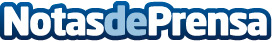 Tips para crear una web segura para el usuario y cómo evitar estafas en la compra onlineUna URL amigable y un certificado SSL son algunas de las recomendaciones que hacen los expertos de The Valley para la creación de un sitio web seguro y que el usuario tiene que saber reconocer para no caer en fraudes. La situación económica actual empuja a aprovechar los periodos de rebajas y ofertas para realizar compras pendientes, lo que genera un importante aumento de tráfico en las webs y da lugar a estafas online que cada año consiguen engañar a muchos usuariosDatos de contacto:Arantxa Hernandez638721293Nota de prensa publicada en: https://www.notasdeprensa.es/tips-para-crear-una-web-segura-para-el-usuario_1 Categorias: E-Commerce Ciberseguridad http://www.notasdeprensa.es